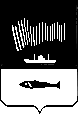 АДМИНИСТРАЦИЯ ГОРОДА МУРМАНСКАП О С Т А Н О В Л  Е Н И Е20.07.2012                                                      	                                           № 1698О внесении изменений в постановление  администрации                                 города Мурманска от 21.10.2011 № 1975 «Об утверждении порядка организации и проведения открытого конкурса на право заключения инвестиционного договора»                                                                                                                       (в ред. постановления от 13.06.2012 № 1324) В целях приведения нормативных правовых актов в соответствие с действующим законодательством  Российской Федерации  п о с т а н о в л я ю: 1. Внести в приложение № 1  к постановлению администрации города Мурманска от 21.10.2011 № 1975 «Об утверждении порядка организации и проведения открытого конкурса на право заключения инвестиционного договора» (в ред. постановления от 13.06.2012 № 1324) следующие изменения:1.1. Абзац  второй пункта 8.1. раздела 8 изложить в следующей редакции:«При вскрытии запечатанных конвертов, содержащих конкурсные предложения участников Конкурса,  и оглашении конкурсных предложений, помимо участника Конкурса, предложения которого рассматриваются, могут присутствовать остальные участники Конкурса или их представители, имеющие надлежащим образом оформленные доверенности».1.2. Пункт 12.3. раздела 12 изложить в следующей редакции:«В случае уклонения победителя Конкурса от заключения инвестиционного договора администрация города Мурманска обращается  в суд с требованием о понуждении заключить инвестиционный договор, а также о возмещении убытков, причиненных уклонением от его заключения.При уклонении победителя от заключения инвестиционного договора внесенный задаток ему не возвращается».2.  Приложение № 2 «Состав конкурсной комиссии по проведению открытого конкурса на право заключения инвестиционного договора» изложить в новой редакции согласно приложению к настоящему  постановлению.3. Редакции газеты «Вечерний Мурманск» (Червякова Н.Г.) опубликовать настоящее постановление с приложением.4. Настоящее постановление вступает в силу со дня официального опубликования.5. Контроль за выполнением настоящего постановления возложить на заместителя главы администрации города Мурманска Соколова М.Ю.Состав конкурсной комиссии по проведению открытого конкурса на право заключения инвестиционного договораЧлены конкурсной комиссии:    Определить, что при невозможности участия  в  работе членов  конкурснойкомиссии производится замена:_______________________________Временно исполняющий полномочияглавы администрации города МурманскаА.Г. Лыженков     Приложениек постановлению администрации города Мурманскаот 20.07.2012 № 1698Пионковская С.С.    -  заместитель   главы администрации города    Мурманска                 - председатель  конкурсной комиссииСоколов М.Ю.        -  заместитель   главы администрации города                    Мурманска- заместитель председателяконкурсной комиссииВеллер С.Б.          -  депутат  Совета  депутатов   города   Мурманска  (по  согласованию)Гузь О.Н.           -  депутат  Совета  депутатов   города   Мурманска  (по согласованию)Жеребцова Т.В.      -   исполняющий обязанности председателякомитета    градостроительства   и территориального    развития    администрации    города МурманскаКанаш И.С.          -  председатель  комитета  по  экономическому  развитию  администрации города МурманскаКорнейчук Е.Б. - консультант юридического отдела администрации  города МурманскаНоздрачев О.В.      -  депутат  Совета  депутатов   города   Мурманска  (по согласованию)Ткаченко B.C.       -  начальник  отдела   аренды   комитета  имущественных отношений города МурманскаЖеребцовой Т.В.     - Шек М.Ю.-    заместителем   начальника отдела планирования и застройки территорий комитета   градостроительства   и                                         территориального   развития                                                               администрации города МурманскаКанаш И.С.          - Парской И.В.        -    заместителем    председателя комитета     по    экономическому развитию   администрации   города МурманскаКорнейчук Е.Б.      - Паршиной Т.С.       -       главным      специалистом юридического отдела администрации                                         города МурманскаТкаченко B.C.       - Марковым И.В.       -  ведущим   специалистом  отдела аренды   комитета   имущественных отношений города Мурманска